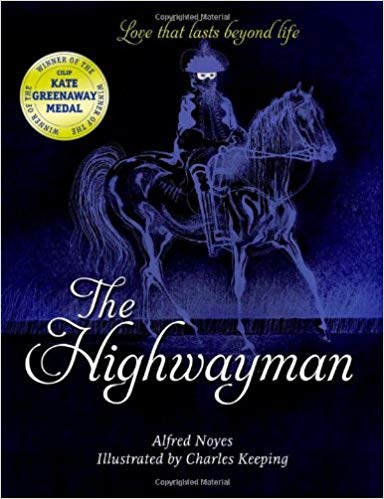 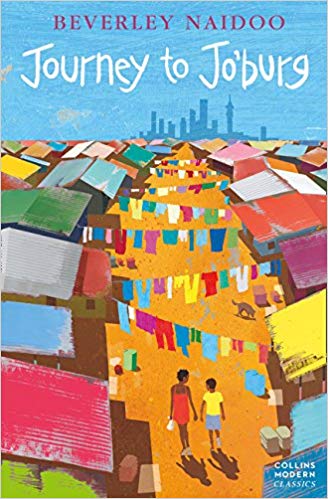 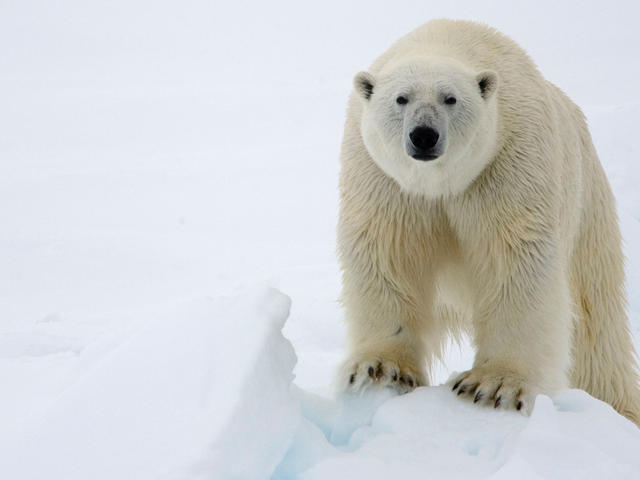 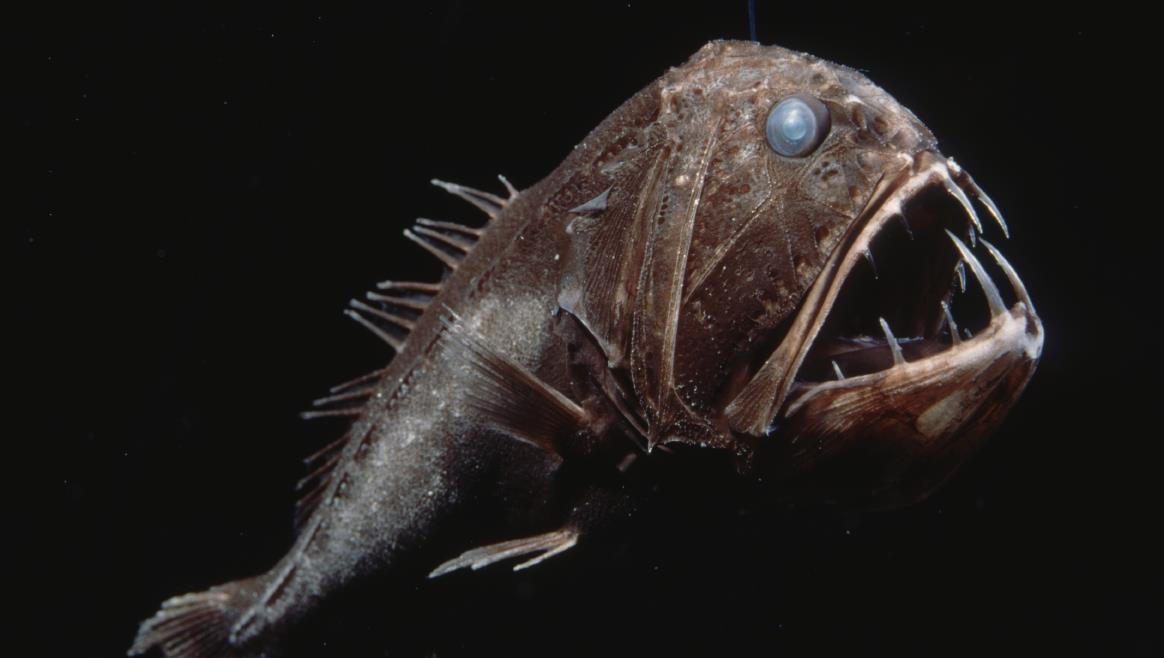 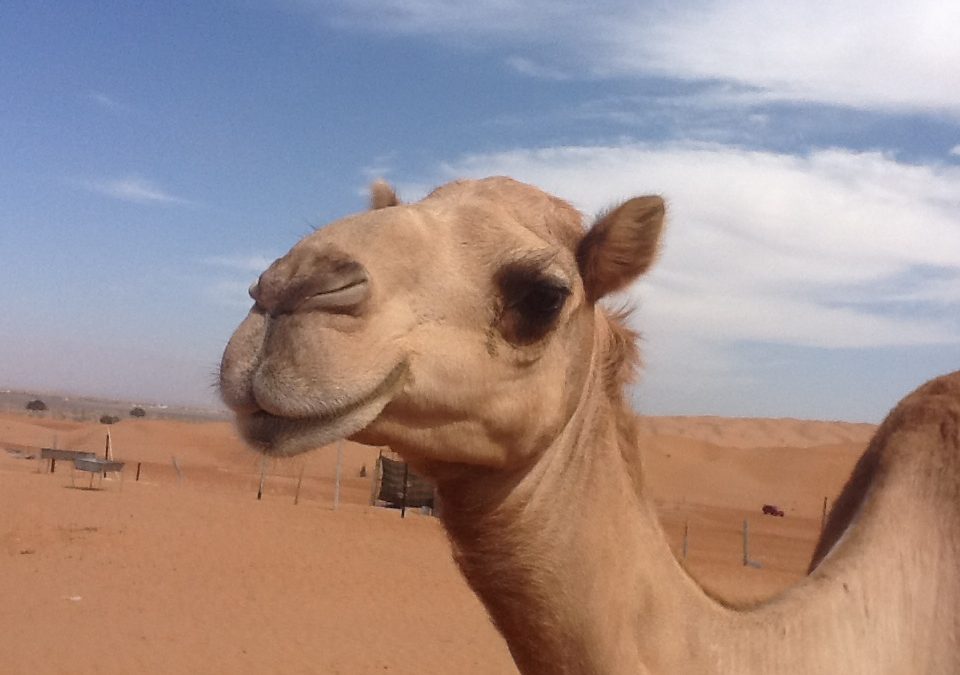 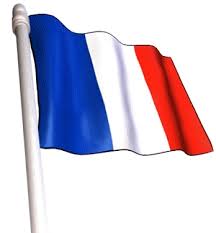 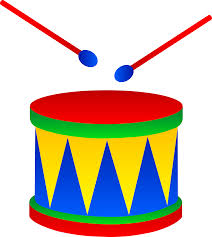 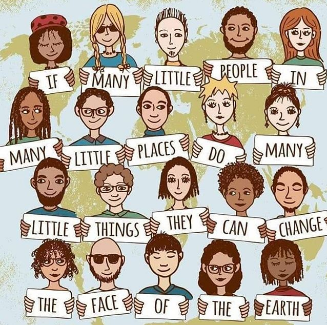 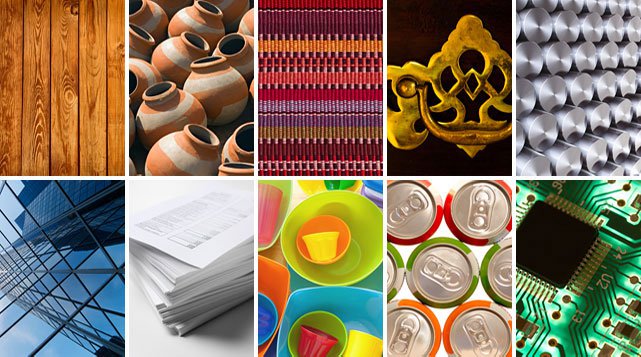 Year 5
Autumn Term 2MondayTuesday Wednesday Wednesday Thursday Friday 9:00 – 9:15Book checkBook checkBook checkBook checkBook checkBook check9:15-9:45Guided ReadingGuided ReadingGuided ReadingGuided ReadingGuided ReadingGuided Reading9:45 – 10:45LiteracyLiteracy
LiteracyLiteracyLiteracy
Literacy
10:45– 11:00Assembly AssemblyAssemblyAssemblyAssemblyAssembly11:00 – 11:15PlaytimePlaytimePlaytimePlaytimePlaytimePlaytime11:15 – 12:15MathsMathsMathsMaths11:15-12 MathsMaths12:15 – 12:30Spellings
SpellingsSpellings
Spellings
12-12.30 DrummingSpellings
12:30 – 1:30Lunch LunchLunchLunchLunchLunch1:30-1:45My BookMy BookMy BookMy BookMy BookMy Book1:45 – 2:35ScienceComputingCaNPERE1:30-2 Catch Up or 
Reward Time2:35 – 3:30PSHEIPCCaNSpelling and
HandwritingPE (Hockey)Swimming3.30Home time Home time Home time Home time Home time Hometime 